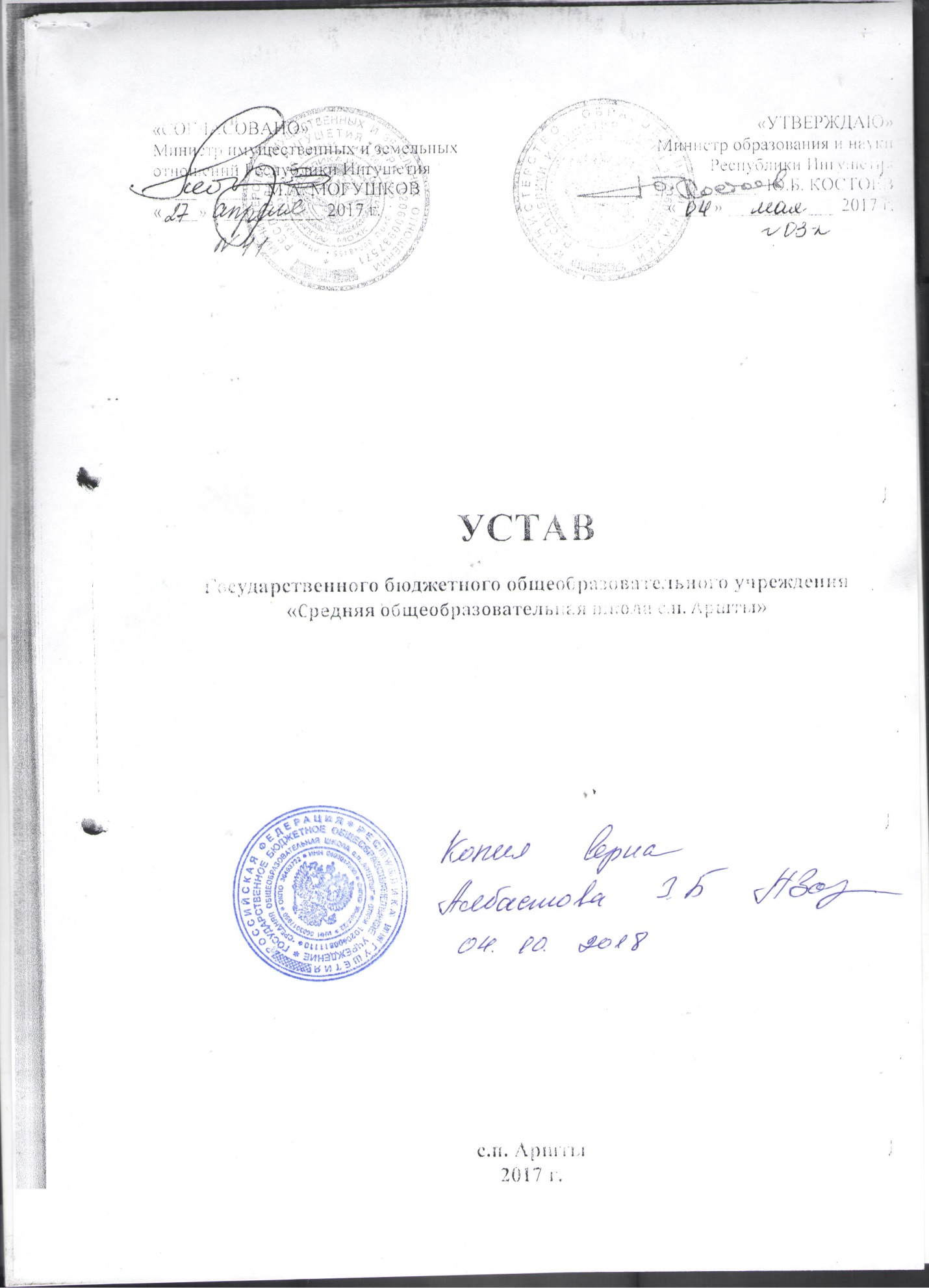                                         1. Общие положения1.1.	Государственное бюджетное общеобразовательное учреждение «Средняя общеобразовательная школа с.п. Аршты» (далее – Образовательная организация), создано на основании распоряжения Правительства Республики Ингушетия от  10 марта  2017 года № 182-р, путем изменения типа существующего государственного казенного общеобразовательного учреждения «Средняя общеобразовательная школа с.п. Аршты» с сохранением основных целей и видов деятельности.Образовательная организация создана для реализации гражданами РФ гарантированного государством права на получение общедоступного и бесплатного начального общего, основного общего и среднего общего образования в пределах государственного образовательного стандарта.1.2.	Официальное наименование Образовательной организации:полное наименование: Государственное бюджетное общеобразовательное учреждение «Средняя общеобразовательная школа  с.п. Аршты»;сокращенное наименование: ГБОУ «СОШ с.п. Аршты».1.3.	Образовательная организация является социально ориентированной некоммерческой организацией, не имеющей извлечение прибыли в качестве основной цели своей деятельности и не распределяющей полученную прибыль между участниками.1.4.	Организационно-правовая форма Образовательной организации: государственное бюджетное учреждение.Тип Образовательной организации: общеобразовательная организация.1.5.	Местонахождение Образовательной организации (адрес): 386247, Республика Ингушетия, Сунженский муниципальный район, с.п. Аршты, ул. Шарипова 981.6.	Учредителем Образовательной организации является Правительство Республики Ингушетия.Функции и полномочия Учредителя осуществляются Министерством образования и науки Республики Ингушетия (далее по тексту – Учредитель).1.7.	Собственником имущества Образовательной организации является Республика Ингушетия (далее – Собственник).Функции и полномочия собственника имущества Образовательной организации осуществляет Министерство имущественных и земельных отношений Республики Ингушетия (далее – Минимущество РИ).1.8.	Образовательная организация находится в ведомственном подчинении Министерства образования и науки Республики Ингушетия, которое является для Образовательной организации главным распорядителем средств республиканского бюджета.1.9.	Образовательная организация в своей деятельности руководствуется законодательством Российской Федерации, законодательством Республики Ингушетия и настоящим Уставом.1.10.	Образовательная организация является юридическим лицом и от своего имени может приобретать и осуществлять имущественные и личные неимущественные права, нести обязанности, быть истцом и ответчиком в суде. Образовательная организация имеет самостоятельный баланс и лицевые счета, открываемые в территориальном органе Федерального казначейства Российской Федерации в соответствии с положениями бюджетного кодекса Российской Федерации.1.11.	Образовательная организация в соответствии с лицензией на осуществление образовательной деятельности и свидетельством о государственной аккредитации выдаёт по реализуемым аккредитованным образовательным программам лицам, прошедшим государственную (итоговую) аттестацию, документы государственного образца об образовании.Образовательная организация заверяет выдаваемые им документы об образовании установленного образца печатью с изображением Государственного герба Российской Федерации.1.12.	Образовательная организация самостоятельна в осуществлении образовательного процесса, подборе и расстановке кадров, научной, финансовой, хозяйственной и иной деятельности в пределах, установленных законодательством Российской Федерации, законодательством Республики Ингушетия и настоящим Уставом.1.13.	К компетенции Образовательной организации относится:1)	разработка и принятие правил внутреннего распорядка обучающихся, правил внутреннего трудового распорядка, иных локальных нормативных актов;2)	материально-техническое обеспечение образовательной деятельности, оборудование помещений в соответствии с государственными и местными нормами и требованиями, в том числе в соответствии с федеральными государственными образовательными стандартами, федеральными государственными требованиями, образовательными стандартами;3)	предоставление Учредителю и общественности ежегодного отчета о поступлении и расходовании финансовых и материальных средств, а также отчета о результатах самообследования;4)	установление штатного расписания, если иное не установлено нормативными правовыми актами Российской Федерации;5)	прием на работу работников, заключение с ними и расторжение трудовых договоров, если иное не установлено Федеральным законом, распределение должностных обязанностей, создание условий и организация дополнительного профессионального образования работников;6)	разработка и утверждение образовательных программ Образовательной организации;7)	разработка и утверждение по согласованию с Учредителем программы развития образовательной организации, если иное не установлено Федеральным законом;8)	прием обучающихся в Образовательную организацию;9)	определение списка учебников в соответствии с утвержденным федеральным перечнем учебников, рекомендованных к использованию при реализации имеющих государственную аккредитацию образовательных программ дошкольного, начального общего, основного общего, среднего общего образования организациями, осуществляющими образовательную деятельность, а также учебных пособий, допущенных к использованию при реализации указанных образовательных программ такими организациями;10)	осуществление текущего контроля успеваемости и промежуточной аттестации обучающихся, установление их форм, периодичности и порядка проведения;11)	поощрение обучающихся в соответствии с установленными Образовательной организацией видами и условиями поощрения за успехи в учебной, физкультурной, спортивной, общественной, научной, научно-технической, творческой, экспериментальной и инновационной деятельности, если иное не установлено законодательством Российской Федерации, законодательством Республики Ингушетия и настоящим Уставом;12)	индивидуальный учет результатов освоения обучающимися образовательных программ, а также хранение в архивах информации об этих результатах на бумажных и (или) электронных носителях;13)	использование и совершенствование методов обучения и воспитания, образовательных технологий, электронного обучения; 14)	проведение самообследования, обеспечение функционирования внутренней системы оценки качества образования;15)	создание необходимых условий для охраны и укрепления здоровья, организации питания обучающихся и работников Образовательной организации;16)	организация социально-психологического тестирования обучающихся в целях раннего выявления незаконного потребления наркотических средств и психотропных веществ в порядке, установленном федеральным органом исполнительной власти, осуществляющим функции по выработке государственной политики и нормативно-правовому регулированию в сфере образования;17)	создание условий для занятия обучающимися физической культурой и спортом;18)	приобретение или изготовление бланков документов об образовании и (или) о квалификации, медалей «За особые успехи в учении»;19)	содействие деятельности общественных объединений обучающихся, родителей (законных представителей) несовершеннолетних обучающихся, осуществляемой в Образовательной организации и не запрещенной законодательством Российской Федерации и законодательством Республики Ингушетия;20)	организация научно-методической работы, в том числе организация и проведение научных и методических конференций, семинаров;21)	обеспечение создания и ведения официального сайта Образовательной организации в информационно-телекоммуникационной сети «Интернет» (далее – сеть Интернет);22)	иные вопросы в соответствии с законодательством Российской Федерации и законодательством Республики Ингушетия.1.14.	Образовательная организация обеспечивает открытость и доступность следующей информации:1)	сведения:о дате создания Образовательной организации, об Учредителе, о месте нахождения Образовательной организации, режиме, графике работы, контактных телефонах и об адресах электронной почты;о структуре и об органах управления Образовательной организацией;о реализуемых образовательных программах с указанием учебных предметов, курсов, дисциплин (модулей), практики, предусмотренных соответствующей образовательной программой;о численности обучающихся по реализуемым образовательным программам за счет бюджетных ассигнований федерального бюджета, бюджета Республики Ингушетия, местных бюджетов и по договорам об образовании за счет средств физических и (или) юридических лиц;о языках образования;о федеральных государственных образовательных стандартах, об образовательных стандартах (при их наличии);о руководителе Образовательной организации, его заместителях, руководителях филиалов Образовательной организации (при их наличии);о персональном составе педагогических работников с указанием уровня образования, квалификации и опыта работы;о материально-техническом обеспечении образовательной деятельности (в том числе о наличии оборудованных учебных кабинетов, объектов для проведения практических занятий, библиотек, объектов спорта, средств обучения и воспитания, об условиях питания и охраны здоровья обучающихся, о доступе к информационным системам и информационно-телекоммуникационным сетям, об электронных образовательных ресурсах, к которым обеспечивается доступ обучающихся);о количестве вакантных мест для приема (перевода) по каждой образовательной программе (на места, финансируемые за счет бюджетных ассигнований федерального бюджета, бюджета Республики Ингушетия, по договорам об образовании за счет средств физических и (или) юридических лиц);об объеме образовательной деятельности, финансовое обеспечение которой осуществляется за счет бюджетных ассигнований федерального бюджета, бюджета Республики Ингушетия, по договорам об образовании за счет средств физических и (или) юридических лиц;о поступлении финансовых и материальных средств и об их расходовании по итогам финансового года;2)	копии:устава Образовательной организации;лицензии на осуществление образовательной деятельности (с приложениями);свидетельства о государственной аккредитации (с приложениями);плана финансово-хозяйственной деятельности Образовательной организации, утвержденного в установленном законодательством Российской Федерации порядке, или бюджетной сметы Образовательной организации;локальных нормативных актов по основным вопросам организации и осуществления образовательной деятельности, в том числе регламентирующие правила приема обучающихся, режим занятий обучающихся, формы, периодичность и порядок текущего контроля успеваемости и промежуточной аттестации обучающихся, порядок и основания перевода, отчисления и восстановления обучающихся, порядок оформления возникновения, приостановления и прекращения отношений между Образовательной организацией и обучающимися и (или) родителями (законными представителями) несовершеннолетних обучающихся;правил внутреннего распорядка обучающихся, правил внутреннего трудового распорядка, коллективного договора;3)	отчета о результатах самообследования;4)	документа о порядке оказания платных образовательных услуг, в том числе образца договора об оказании платных образовательных услуг, документа об утверждении стоимости обучения по каждой образовательной программе;5)	документа об установлении размера платы, взимаемой с родителей (законных представителей) за осуществление присмотра и ухода за детьми в группах продленного дня, за присмотр и уход за детьми, осваивающими образовательные программы дошкольного образования в Образовательной организации (при наличии);6)	предписаний органов, осуществляющих государственный контроль (надзор) в сфере образования, отчетов об исполнении таких предписаний;7)	иной информации, которая размещается, опубликовывается по решению образовательной организации и (или) размещение, опубликование которой являются обязательными в соответствии с законодательством Российской Федерации, в том числе сведения, указанные в пункте 3.2 статьи 32 Федерального закона от 12.01.1996 года № 7-ФЗ «О некоммерческих организациях».1.15.	Информация и документы, указанные в пункте 1.14. настоящего Устава, если они в соответствии с законодательством Российской Федерации не отнесены к сведениям, составляющим государственную и иную охраняемую законом тайну, подлежат размещению на официальном сайте образовательной организации в сети «Интернет» и обновлению в течение 10 (Десяти) рабочих дней со дня их создания, получения или внесения в них соответствующих изменений.1.16.	Образовательная организация не имеет филиалов и представительств.1.17.	Структура Образовательной организации:Образовательная организация самостоятельна в формировании своей структуры, если иное не установлено федеральными законами.Образовательная организация может иметь в своей структуре различные структурные подразделения, предусмотренные локальными нормативными актами Образовательной организации. Структурные подразделения Образовательной организации обеспечивают осуществление образовательной деятельности с учетом уровня, вида и направленности реализуемых образовательных программ, формы обучения и режима пребывания обучающихся.1.18.	Образовательная организация может вступать в педагогические, научные и иные Российские и международные объединения, принимать участие в олимпиадах, в работе конференций и других формах сотрудничества. Она имеет право на осуществление обмена делегациями учащихся и педагогов.1.19.	В Образовательной организации не допускается создание и деятельность организационных структур политических партий, общественно-политических и религиозных движений и организаций. Не допускается принуждение обучающихся, воспитанников к вступлению в эти организации, а также принудительное привлечение их к деятельности этих организаций и участие в агитационных кампаниях и политических акциях.2. Предмет, цели и виды деятельности Образовательной организации2.1.	Предметом деятельности Образовательной организации является реализация конституционного права граждан Российской Федерации на получение общедоступного и бесплатного начального общего, основного общего и среднего общего образования в интересах человека, семьи, общества и государства; обеспечение охраны и укрепления здоровья и создание благоприятных условий для разностороннего развития личности, в том числе возможности удовлетворения потребности учащихся в самообразовании и получении дополнительного образования; обеспечение отдыха граждан, создание условий для культурной, спортивной, и иной деятельности населения.2.2.	Целями деятельности Образовательной организации:2.2.1.	Основной целью деятельности Образовательной организации является создание условий для реализации гражданами Российской Федерации гарантированного государством права на получение общедоступного и бесплатного начального общего, основного общего и (или) среднего общего образования.2.2.2.	Не основной целью деятельности Образовательной организации является:1)	формирование общей культуры, развитие физических, интеллектуальных, нравственных, эстетических и личностных качеств, формирование предпосылок учебной деятельности, сохранение и укрепление здоровья детей дошкольного возраста; 2)	формирование и развитие творческих способностей детей и взрослых, удовлетворение их индивидуальных потребностей в интеллектуальном, нравственном и физическом совершенствовании, формирование культуры здорового и безопасного образа жизни, укрепление здоровья, а также на организацию их свободного времени. Обеспечение их адаптации к жизни в обществе, профессиональная ориентация, а также выявление и поддержка детей, проявивших выдающиеся способности.2.2.3.	Право на осуществление вида деятельности, подлежащего лицензированию, возникает у Образовательной организации с момента получения соответствующей лицензии.2.3.	Для достижения цели деятельности, указанной в п. 2.2 настоящего Устава, Образовательная организация осуществляет следующие основные виды деятельности:1)	реализация государственной политики по образовательным программам начального общего, основного общего и (или) среднего общего образования;2)	подготовка обучающихся к активному интеллектуальному труду, творческой и исследовательской деятельности в различных областях фундаментальных наук;3)	осуществление обучения и воспитания в интересах личности, общества, государства, обеспечение охраны здоровья и создание благоприятных условий для разностороннего развития личности, в том числе возможности удовлетворения потребности обучающегося в самообразовании;4)	использование и совершенствование методик образовательного процесса и образовательных технологий, в том числе с использованием дистанционных образовательных технологий;5)	предоставление специальных условий обучения детям с ограниченными возможностями здоровья, детям-инвалидам;6)	разработка и утверждение образовательных программ и учебных планов;7)	разработка и утверждение рабочих программ учебных курсов, предметов, дисциплин (модулей);8)	разработка и утверждение годовых календарных учебных графиков;9)	выявление обучающихся, находящихся в социально опасном положении, а также не посещающих или систематически пропускающих по неуважительным причинам занятия, принятие мер по их воспитанию, получению ими образования в рамках реализуемых образовательных программ;10)	выявление семей, находящихся в социально опасном положении, и оказание им содействия в обучении и воспитании детей;11)	материально-техническое обеспечение и оснащение образовательного процесса, оборудование помещений в соответствии с государственными и местными нормами и требованиями;12)	организация работы групп продленного дня;13)	медицинская деятельность для реализации целей и задач Образовательной организации.14)	реализация программам дошкольного образования; 15)	реализация дополнительных общеразвивающих программ;16)	реализация дополнительных предпрофессиональных программ;17)	реализация дополнительных программ профессионального обучения.2.4.	Государственное задание для Образовательной организации в соответствии с основными видами деятельности формирует и утверждает Учредитель.2.5.	Образовательная организация не вправе отказаться от выполнения государственного задания.2.6.	Финансовое обеспечение выполнения государственного задания осуществляется с учётом расходов на содержание недвижимого имущества и особо ценного движимого имущества, закреплённого за Образовательной организацией Учредителем или приобретённого Образовательной организацией за счёт средств, выделенных ему Учредителем на приобретение такого имущества, расходов на уплату налогов, в качестве объекта налогообложения по которым признается соответствующее имущество, в том числе земельные участки, с учётом мероприятий, направленных на развитие Образовательной организации, перечень которых определяется Учредителем.Финансовое обеспечение деятельности Образовательной организации осуществляется в виде субсидий бюджета Республики Ингушетия и иных не запрещённых действующим законодательством РФ источников.2.7.	Образовательная организация вправе осуществлять иные виды деятельности лишь постольку, поскольку это служит достижению целей, ради которых оно создано, и соответствует этим целям.К иным видам деятельности, осуществляемым Образовательной организацией для достижения цели, ради которой оно создано, относятся:1)	консультационная, просветительская деятельность;2)	деятельность в сфере охраны здоровья граждан, в том числе организация отдыха и оздоровления обучающихся в каникулярное время (с круглосуточным или дневным пребыванием);3)	организация питания в Образовательной организации;4)	организация работы групп продленного дня для обучающихся в Образовательной организации;5)	создание благоприятных условий для разностороннего развития личности, в том числе путем удовлетворения потребностей обучающихся в самообразовании и получении дополнительного образования;6)	формирование здорового образа жизни у обучающихся;7)	иная не противоречащая целям создания образовательной организации деятельность.2.8.	Образовательная организация несет в установленном законодательством РФ и РИ порядке ответственность за:невыполнение или ненадлежащее выполнение функций, отнесенных к ее компетенции;реализацию не в полном объеме образовательных программ в соответствии с учебным планом и графиком учебного процесса, качество образования своих выпускников;жизнь и здоровье обучающихся (воспитанников) и работников во время образовательного процесса;нарушение прав и свобод обучающихся и работников Образовательной организации;иные действия, предусмотренные законодательством РФ и законодательством РИ.2.9.	Медицинское обслуживание в Образовательной организации обеспечивается штатным или специально закрепленным медицинским персоналом, который наряду с администрацией Образовательной организации несет ответственность за проведение лечебно-профилактических мероприятий, соблюдение санитарно-гигиенических норм, режим и качество питания обучающихся.3. Организация образовательного процесса3.1.	Образовательная организация разрабатывает образовательные программы в соответствии с федеральными государственными образовательными стандартами и с учетом соответствующих примерных основных образовательных программ.3.2.	Образовательная организация осуществляет образовательный процесс в соответствии с уровнем основных образовательных программ 4 уровней образования: I уровень – дошкольное образование; II уровень (1 ступень) – начальное общее образование;III уровень (2 ступень) – основное общее образование;IV уровень (3 ступень) – среднее общее образование.3.3.	Задачами дошкольного образования является разностороннее развитие детей дошкольного возраста с учетом их возрастных и индивидуальных особенностей, в том числе достижение детьми дошкольного возраста уровня развития, необходимого и достаточного для успешного освоения ими образовательных программ начального общего образования, на основе индивидуального подхода к детям дошкольного возраста и специфичных для детей дошкольного возраста видов деятельности. Задачами начального общего образования являются воспитание и развитие обучающихся, овладение чтением, письмом, счетом, основными навыками учебной деятельности, элементами теоретического мышления, простейшими навыками самоконтроля, культурой поведения и речи, основами личной гигиены и здорового образа жизни.Начальное общее образование является базой для получения основного общего образования.Задачей основного общего образования является обеспечение дополнительной (углубленной) подготовки обучающихся, создание условий для воспитания, становления и формирования личности обучающегося, для развития его способностей, интересов и способности к социальному самоопределению.Основное общее образование является базой для получения среднего общего образования, начального и среднего профессионального образования.Задачами среднего общего образования являются обеспечение дополнительной (профильной) подготовки обучающихся, развитие интереса к познанию и творческих способностей обучающегося, формирование навыков самостоятельной учебной деятельности на основе дифференциации обучения.Среднее общее образование является основой для получения начального профессионального, среднего профессионального (по сокращенным ускоренным программам) и высшего профессионального образования.3.4.	Обучение и воспитание в Образовательной организации ведется на русском и ингушском языке. Ингушский и русский языки как государственные языки Республики Ингушетия изучаются в равных объемах в рамках федеральных государственных образовательных стандартов соответствующего уровня образования. Преподавание и изучение ингушского языка осуществляются в соответствии с имеющими государственную аккредитацию образовательными программами, разработанными с учетом различного уровня подготовки обучающихся.3.5.	Наполняемость классов и/или групп продленного дня (при наличии) в Образовательной организации устанавливается исходя из норм утвержденных законодательством РФ.При наличии необходимых условий и средств возможно комплектование классов и/или групп продленного дня (при наличии) с меньшей наполняемостью.При проведении занятий по трудовому обучению второго и третьего уровней общего образования, физической культуре третьего уровня общего образования, иностранного языка и информатики первого - третьего уровней общего образования допускается деление класса на две группы.При наличии необходимых условий и средств решение о делении на группы классов принимает администрация Образовательной организации.3.5.1.	Количество, возрастной состав групп дошкольного образования устанавливаются исходя из их предельной наполняемости.Наполняемость в группах определяется в соответствии с санитарно-эпидемиологическими требованиями к устройству, содержанию и организации режима работы в дошкольных Образовательных организациях.Группы дошкольного образования функционируют в режиме 5-дневной рабочей недели. 3.6.	Организация образовательного процесса в Образовательной организации осуществляется в соответствии с образовательными программами и расписаниями занятий.Содержание образования в Образовательной организации определяется образовательной программой (образовательными программами), утверждаемой и реализуемой Образовательной организацией самостоятельно. Основная образовательная программа в Образовательной организации разрабатывается на основе соответствующих примерных основных образовательных программ и должна обеспечивать достижение обучающимися результатов освоения основных образовательных программ, установленных соответствующими федеральными государственными образовательными стандартами.Образовательная организация определяет списки учебников в соответствии с утвержденными федеральными перечнями учебников, рекомендованных или допущенных к использованию в образовательном процессе в имеющих государственную аккредитацию и реализующих образовательные программы общего образования в образовательных учреждениях, а также учебных пособий, допущенных к использованию в образовательном процессе в таких образовательных учреждениях.3.7.	С учетом потребностей и возможностей личности образовательные программы осваиваются в следующих формах: очной, очно-заочной, заочной и семейного образования.Для всех форм получения образования в рамках конкретной основной общеобразовательной программы действует единый федеральный государственный образовательный стандарт.Перевод обучающегося на получение образования в иной форме осуществляется в установленном порядке с согласия родителей (законных представителей).3.8.	Образовательная организация обеспечивает занятия на дому с обучающимися по индивидуальному учебному плану в соответствии с медицинским заключением о состоянии здоровья; выделяет количество учебных часов в неделю, составляет расписание, приказом определяется персональный состав педагогов. В Образовательной организации ведется журнал проведения занятий. Родители (законные представители) обязаны создать условия для проведения занятий на дому.3.9.	Основные требования к одежде обучающихся в государственных образовательных организациях Республики Ингушетия, реализующих основные общеобразовательные программы, утверждаются Правительством Республики Ингушетия. На основе этих требований Образовательная организация принимает локальные нормативные акты, регламентирующие требования к одежде обучающихся в Образовательной организации.3.10.	Образовательная организация работает в режиме 5- или 6-дневной рабочей (учебной) недели в соответствии с расписанием занятий. Обучение в Образовательной организации осуществляется с соблюдением санитарно-эпидемиологических требований.Расписание занятий утверждается Директором Образовательной организации.Пяти- или шестидневная учебная неделя в Образовательной организации устанавливается с учетом максимально допустимой недельной нагрузки на одного обучающегося.3.11.	В Образовательной организации запрещается привлекать обучающихся к труду, не предусмотренному образовательной программой, без их согласия и согласия родителей (законных представителей).3.12.	Обучающиеся основного общего и среднего общего уровней образования, имеющие по итогам учебного года академическую задолженность по одному предмету, переводятся в следующий класс условно. Обучающиеся обязаны ликвидировать академическую задолженность в течение следующего учебного года, Образовательная организация обязана создать условия обучающимся для ликвидации этой задолженности и обеспечить контроль за своевременностью ее ликвидации.3.13.	Перевод обучающегося в следующий класс осуществляется по решению Педагогического совета Образовательной организации.Обучающиеся, не освоившие образовательную программу предыдущего уровня, не допускаются к обучению на следующей ступени общего образования.3.14.	Общее образование является обязательным. Требование обязательности общего образования применительно к конкретному обучающемуся сохраняет силу до достижения им возраста восемнадцати лет, если соответствующее образование не было получено обучающимся ранее.3.15.	Освоение общеобразовательных программ основного общего и среднего общего образования завершается обязательной государственной итоговой аттестацией обучающихся.Государственная итоговая аттестация обучающихся, освоивших общеобразовательные программы среднего общего образования, проводится в форме единого государственного экзамена. Иные формы проведения государственной итоговой аттестации могут быть установлены федеральным органом исполнительной власти, осуществляющим функции по выработке государственной политики и нормативно-правовому регулированию в сфере образования, для обучающихся с ограниченными возможностями здоровья, освоивших образовательные программы среднего общего образования.Порядок проведения государственной итоговой аттестации в любых формах, в том числе порядок подачи и рассмотрения апелляций, форма и порядок выдачи свидетельства о результатах единого государственного экзамена, определяются федеральным органом исполнительной власти, осуществляющим функции по выработке государственной политики и нормативно-правовому регулированию в сфере образования.Лицам, не завершившим основное общее, среднее общее образование, выдаются справки установленного образца.Выпускникам, прошедшим государственную итоговую аттестацию, выдается документ государственного образца об уровне образования, заверенный печатью Образовательной организации с изображением Государственного герба Российской Федерации.3.16.	При реализации дополнительных общеобразовательных программ деятельность обучающихся осуществляется в различных объединениях по интересам (клубах, секциях, группах, кружках, студиях, ансамбле, театре и прочих формах).Учебное занятие – основная форма организации образовательного процесса при реализации дополнительных общеобразовательных программ. Формы проведения учебного занятия: групповые и индивидуальные, всем составом объединения (коллектива, секции и проч.). Учебные занятия (групповые и всем объединением) могут проводиться также в виде сводной репетиции, семинара, конференции, сюжетно-ролевой игры, презентации творческих или исследовательских проектов, концертных выступлений и прочих формах.Организация образовательного процесса дополнительного образования детей предусматривает возможность участия родителей (законных представителей) обучающихся в работе объединений без включения их в списочный состав групп и по соглашению с педагогами.4. Правила приема обучающихся, порядок и основанияотчисления обучающихся4.1.	Правила приема в Образовательную организацию на обучение по основным общеобразовательным программам должны обеспечивать прием всех граждан, которые имеют право на получение общего образования соответствующего уровня, если иное не предусмотрено федеральным законом.4.1.1.	При приеме Образовательная организация обязана ознакомить обучающегося и (или) его родителей (законных представителей) с настоящим Уставом, лицензией на право осуществления образовательной деятельности, со свидетельством о государственной аккредитации Образовательной организации, основными образовательными программами, реализуемыми Образовательной организацией, и другими документами, регламентирующими организацию образовательного процесса.Прием в Образовательную организацию оформляется приказом Директора Образовательной организации.С целью определения программы обучения, соответствующей уровню развития, способностям и здоровью ребенка, после его зачисления в первый класс Образовательной организации допускается проведение психолого-педагогического собеседования с ребенком.4.1.2.	В первый класс принимаются дети по достижении ими возраста 6 лет 6 месяцев при отсутствии противопоказаний по состоянию здоровья, но не позже достижения ими возраста 8 лет. По заявлению родителей (законных представителей) Учредитель вправе разрешить прием детей в Образовательной организации для обучения в более раннем или более позднем возрасте.Исходя из технической возможности оснащения Образовательной организации на дошкольное образование принимаются дети в возрасте от 2 месяцев до 7 лет включительно. 4.2.	Порядок и основания отчисления обучающихся.4.2.1.	Отчисление обучающихся оформляется приказом Директора Образовательной организации и производится по следующим основаниям:4.2.2.	По заявлению родителей (законных представителей) для продолжения обучения в другой образовательной организации.4.2.3.	По согласию родителей (законных представителей), комиссии по делам несовершеннолетних и защите их прав и соответствующий орган муниципального района и городского округа Республики Ингушетия, осуществляющего управление в сфере образования, обучающийся, достигший возраста пятнадцати лет, может оставить Образовательную организацию до получения общего образования.Комиссия по делам несовершеннолетних и защите их прав совместно с родителями (законными представителями) обучающегося и органом местного самоуправления в месячный срок принимает меры, обеспечивающие трудоустройство этого несовершеннолетнего и продолжение освоения им образовательной программы основного общего образования по иной форме обучения.4.2.4.	По решению Педагогического совета, утвержденного Управляющим Советом, за совершенные неоднократно грубые нарушения дисциплины, учебного процесса и настоящего Устава допускается отчисление несовершеннолетнего обучающегося, достигшего возраста пятнадцати лет, из Образовательной организации, когда иные меры педагогического и дисциплинарного воздействия исчерпаны, в порядке, определенном Федеральным законом от 29.12.2012 г. № 273-ФЗ «Об образовании в Российской Федерации» и настоящим Уставом (согласование решения производится с Учредителем). Образовательная организация при этом обязана незамедлительно проинформировать соответствующий орган муниципального района и городского округа Республики Ингушетия, осуществляющего управление в сфере образования, об отчислении несовершеннолетнего обучающегося, достигшего возраста пятнадцати лет, из Образовательной организации.5. Имущество и финансовое обеспечение деятельностиОбразовательной организации5.1.	Имущество Образовательной организации является государственной собственностью Республики Ингушетия и закрепляется Министерством имущественных и земельных отношений Республики Ингушетия за Образовательной организацией на праве оперативного управления в установленном порядке.Контроль за использованием по назначению и сохранностью государственного имущества, закрепленного за Образовательной организацией на праве оперативного управления, осуществляет Минимущество РИ.5.2.	Имущество и средства Образовательной организации отражаются в балансе и используются в соответствии с действующим законодательством РФ.Собственник имущества вправе изъять излишнее, неиспользуемое или используемое не по назначению имущество, закрепленное им за Образовательной организацией либо приобретенное Образовательной организацией за счет средств, выделенных ему Учредителем на приобретение этого имущества. Имуществом, изъятым у Образовательного организации, собственник имущества вправе распорядиться по своему усмотрению.5.3.	Земельный участок, необходимый для выполнения Образовательной организацией своих уставных задач, предоставляется ей на праве постоянного (бессрочного) пользования.5.4.	Образовательная организация без согласия Учредителя и Минимущества РИ не вправе распоряжаться особо ценным движимым имуществом, закрепленным за ним Учредителем или приобретенным Образовательной организацией за счет средств, выделенных ему Учредителем на приобретение такого имущества, а также недвижимым имуществом. Остальным имуществом, находящимся у него на праве оперативного управления, Образовательная организация вправе распоряжаться самостоятельно, если иное не установлено законом.5.5.	Образовательная организация не вправе совершать сделки, возможными последствиями которых является отчуждение или обременение имущества, закрепленного за Образовательной организацией, или имущества, приобретенного за счет средств, выделенных Образовательной организации из госбюджета или бюджета государственного внебюджетного фонда Российской Федерации, если иное не установлено законодательством Российской Федерации.5.6.	Информация об использовании закрепленного Учредителем за Образовательной организацией имущества включается в ежегодные отчеты Образовательной организации.5.7.	Источниками финансового обеспечения Образовательной организации являются:бюджетные поступления в виде субсидий из бюджета Республики Ингушетия;средства от оказания платных услуг;средства спонсоров и добровольные пожертвования граждан;иные источники, не запрещённые действующим законодательством РФ.5.8.	Образовательная организация отвечает по своим обязательствам всем находящимся у него на праве оперативного управления имуществом, в том числе приобретенным за счет доходов, полученных от приносящей доход деятельности, за исключением особо ценного движимого имущества, закрепленного Учредителем за Образовательной организацией или приобретенного Образовательной организацией за счет средств, выделенных Учредителем, а также недвижимого имущества независимо от того, по каким основаниям оно поступило в оперативное управление Образовательной организации и за счет каких средств оно приобретено.По обязательствам Образовательной организации, связанным с причинением вреда гражданам, при недостаточности имущества Образовательной организации, на которое в соответствии с абзацем первым настоящего пункта может быть обращено взыскание, субсидиарную ответственность несет Учредитель.5.9.	Совершение Образовательной организацией сделок, в совершении которых имеется заинтересованность, а также в случае иного противоречия интересов Образовательной организации в отношении существующей или предполагаемой сделки:оно обязано сообщить о своей заинтересованности Учредителю до момента принятия решения о заключении сделки;сделка должна быть одобрена Учредителем.5.10.	Крупная сделка может быть совершена Образовательной организацией только с предварительного согласия Учредителя в порядке, установленного Учредителем.5.11.	Образовательная организация не вправе размещать денежные средства на депозитах в кредитных организациях, осуществлять долевое участие в деятельности других организаций (в том числе образовательных), приобретать акции, облигации, иные ценные бумаги и получать доходы (дивиденды, проценты) по ним, предоставлять и получать кредиты (займы).Образовательная организация не вправе размещать денежные средства на депозитах в кредитных организациях, а также совершать сделки с ценными бумагами, если иное не предусмотрено федеральными законами.5.12.	Образовательная организация вправе сверх установленного государственного задания, а также в случаях, определенных законодательством РФ и законодательством РИ, в пределах установленного государственного задания выполнять работы, оказывать услуги, относящиеся к его целям деятельности, предусмотренным пунктом 2.2 настоящего Устава, для граждан и юридических лиц за плату и на одинаковых при оказании одних и тех же услуг условиях.Платные образовательные услуги не могут быть оказаны вместо образовательной деятельности, финансовое обеспечение которой осуществляется за счет бюджетных ассигнований бюджета Республики Ингушетия.5.13.	Образовательная организация вправе оказывать следующие платные дополнительные образовательные услуги на основе договоров с обучающимися и их родителями (законными представителями) или третьими лицами:обучение по дополнительным образовательным программам;обучение по специальной дисциплине и (или) циклам дисциплин сверх часов и сверх программы по данной дисциплине, предусмотренной учебным планом Образовательной организации;преподавание специальных курсов: по подготовке детей к обучению в школе, по изучению второго иностранного языка, по подготовке к поступлению в ВУЗ;организация кружков: по изобразительному искусству, по обучению игре на музыкальных инструментах, по обучению танцам, по обучению эстрадному пению, вокальному пению, по обучению работе на ПК, программированию, компьютерному дизайну;создание и проведение занятий в спортивных секциях, группах по укреплению здоровья: гимнастика, художественная гимнастика, оздоровительная гимнастика, лечебная физкультура; хореография; ритмика; спортивная секция по борьбе, каратэ; фитнес; общефизическая подготовка;организация и проведение в Образовательной организации учебной и производственной практики студентов образовательных учреждений начального, среднего и высшего профессионального образования по договору с этими учреждениями.6. Организация деятельности и управление Образовательной организацией6.1.	Управление Образовательной организацией осуществляется в соответствии с законодательством РФ, законодательством РИ и настоящим Уставом на принципах единоначалия и коллегиальности.6.2.	Учредитель:а)	утверждает устав Образовательной организации, а также вносимые в него изменения;б)	выполняет функции и полномочия Учредителя Образовательной организации при его создании, реорганизации, изменении типа и ликвидации, утверждает передаточный акт или разделительный баланс, промежуточный и окончательный ликвидационный баланс, назначает ликвидационную комиссию;в)	заключает, изменяет и расторгает трудовой договор с руководителем Образовательной организации;г)	формирует и утверждает государственное задание для Образовательной организации в соответствии с основными видами деятельности, предусмотренными настоящим Уставом;д)	определяет перечень особо ценного движимого имущества, закреплённого за Образовательной организацией или приобретённого Образовательной организацией за счёт средств, выделенных ему на приобретение такого имущества, а также вносит в него изменения;е)	определяет виды особо ценного движимого имущества;ж)	предварительно согласовывает совершение Образовательной организацией крупных сделок, соответствующих критериям, установленным пунктом 13 статьи 9.2 Федерального закона от 12 января  № 7-ФЗ «О некоммерческих организациях»;з)	принимает решения об одобрении сделок с участием Образовательной организации, в совершении которых имеется заинтересованность, определяемая в соответствии с критериями, установленными статьей 27 Федерального закона от 12 января  № 7-ФЗ «О некоммерческих организациях»;и)	устанавливает порядок определения платы для физических и юридических лиц за услуги (работы), относящиеся к видам деятельности Образовательной организации, оказываемые им сверх установленного государственного задания, а также в случаях, определённых действующим законодательством, в пределах установленного государственного задания;к)	определяет порядок составления и утверждения отчёта о результатах деятельности Образовательной организации и об использовании закреплённого за ним имущества;л)	согласовывает распоряжение особо ценным движимым имуществом в установленном порядке;м)	согласовывает распоряжение недвижимым имуществом Образовательной организации, в том числе передачу в аренду, в установленном порядке;н)	согласовывает внесение Образовательной организацией в случаях и порядке, которые предусмотрены действующим законодательством, денежных средств (если иное не установлено условиями их предоставления), иного имущества, за исключением особо ценного движимого имущества, а также недвижимого имущества в уставный (складочный) капитал хозяйственных обществ или передачу им такого имущества иным образом в качестве их учредителя или участника в установленном порядке;о)	согласовывает в случаях, предусмотренных действующим законодательством, передачу Образовательной организацией некоммерческим организациям в качестве их учредителя или участника денежных средств (если иное не установлено условиями их предоставления) и иного имущества, за исключением особо ценного движимого имущества, закрепленного за ним Учредителем или приобретенного Образовательной организацией за счет денежных средств, выделенных Учредителем Образовательной организации на приобретение такого имущества, а также недвижимого имущества;п)	осуществляет финансовое обеспечение выполнения государственного задания;р)	определяет порядок составления и утверждения плана финансово-хозяйственной деятельности Образовательной организации в соответствии с требованиями, установленными Министерством финансов Российской Федерации;с)	определяет предельно допустимое значение просроченной кредиторской задолженности Образовательной организации, превышение которого влечёт расторжение трудового договора с руководителем Образовательной организации по инициативе Учредителя в соответствии с Трудовым кодексом Российской Федерации;т)	осуществляет контроль за деятельностью Образовательной организации в порядке, установленном Правительством Республики Ингушетия;у)	согласовывает создание или ликвидацию филиалов Образовательной организации, открытие или закрытие его представительств;ф)	согласовывает штатное расписание Образовательной организации;х)	осуществляет иные функции и полномочия Учредителя, установленные действующим законодательством.Решения по вопросам, указанным в подпунктах «л» - «о» настоящего пункта, принимаются Учредителем по согласованию с Минимуществом РИ.При определении средств массовой информации, в которых Образовательная организация должна публиковать отчёт о своей деятельности и об использовании закреплённого за ним имущества, Учредитель учитывает доступность данных средств массовой информации для потребителей услуг Образовательной организации.6.3.	Исполнительным органом Образовательной организации является его директор.Директор Образовательной организации (далее – Директор) назначается и освобождается от занимаемой должности Учредителем в соответствии с трудовым законодательством Российской Федерации.Директор осуществляет руководство деятельностью Образовательной организации в соответствии с законодательством РФ, законодательством РИ и настоящим Уставом, несет ответственность за деятельность Образовательной организации.6.3.1.	К компетенции Директора относятся вопросы осуществления руководства деятельностью Образовательной организации, за исключением вопросов, отнесенных законодательством РФ, законодательством РИ и настоящим Уставом к компетенции Учредителя.Директор без доверенности действует от имени Образовательной организации, в том числе:представляет ее интересы в отношениях с государственными органами, органами местного самоуправления, юридическими и физическими лицами;руководит деятельностью Образовательной организации на основе единоначалия;использует имущество и средства Образовательной организации, заключает договоры, выдает доверенности;определяет структуру управления деятельностью Образовательной организации, утверждает штатное расписание, правила внутреннего распорядка и должностные инструкции работников;осуществляет материально-техническое обеспечение и оснащение образовательного процесса, оборудование помещений в соответствии с требованиями федеральных государственных образовательных стандартов;издает в пределах своей компетенции приказы и дает указания, обязательные для всех работников и обучающихся Образовательной организации;назначает и освобождает от должности своих заместителей, главного бухгалтера, руководителей структурных подразделений Образовательной организации и других работников в соответствии с действующим законодательством РФ;может по согласованию с Учредителем передать на договорных началах ведение бухгалтерского учета и отчетности Образовательной организации государственному учреждению, обладающему полномочиями по ведению бухгалтерского учета и отечности;утверждает графики работ и расписаний учебных занятий;имеет право перераспределять должностные обязанности между заместителями, работниками Образовательной организации или при необходимости поручать им выполнение новых обязанностей;определяет обязанности всех работников Образовательной организации;издает приказы о зачислении обучающихся в Образовательной организации в соответствии с действующими нормативными правовыми актами Российской Федерации и Республики Ингушетия;готовит мотивированное представление для Педагогического совета об исключении обучающегося; на основании решения Педагогического совета, утвержденного Управляющим советом, издает приказ об исключении обучающегося;принимает меры по обеспечению Образовательной организации квалифицированными кадрами, рациональному использованию и развитию их профессиональных знаний и опыта, обеспечивает формирование резерва кадров в целях замещения вакантных должностей в Образовательной организации;осуществляет текущее руководство образовательной, хозяйственной и финансовой деятельностью Образовательной организации, за исключением вопросов, отнесенных действующим законодательством РФ или настоящим Уставом к компетенции Учредителя или иных органов управления Образовательной организации.Директор вправе приостановить решения Общего собрания работников Образовательной организации, Педагогического совета, Управляющего Совета, Совета родителей (законных представителей) обучающихся в случае их противоречия законодательству Российской Федерации.6.3.2.	Директор обязан:а)	обеспечивать выполнение государственного задания в полном объеме;б)	обеспечивать постоянную работу над повышением качества предоставляемых Общее собрание работников Образовательной организацией государственных и иных услуг, выполнением работ;в)	обеспечивать составление и выполнение в полном объеме плана финансово-хозяйственной деятельности Образовательной организации в соответствии с порядком, определенным Учредителем;г)	обеспечивать составление отчета о результатах деятельности Образовательной организации и об использовании закрепленного за ним на праве оперативного управления имущества в соответствии с требованиями, установленными Учредителем;д)	обеспечивать целевое и рациональное использование бюджетных средств, в том числе субсидий на оказание услуг (выполнение работ), субсидий на иные цели, и соблюдение Образовательной организацией финансовой дисциплины в соответствии с федеральными законами;е)	обеспечивать исполнение договорных обязательств по выполнению работ, оказанию услуг;ж)	не допускать возникновения просроченной кредиторской задолженности Образовательной организации;з)	обеспечивать сохранность, рациональное использование имущества, закрепленного на праве оперативного управления за Образовательной организацией;и)	обеспечивать своевременную выплату заработной платы работникам Образовательной организации, а также принимать меры по повышению размера заработной платы работникам Образовательной организации;к)	согласовывать с Учредителем в случаях и в порядке, установленных законодательством РФ и законодательством РИ, распоряжение недвижимым имуществом и особо ценным движимым имуществом Образовательной организации, в том числе передачу его в аренду, безвозмездное пользование, заключение иных договоров, предусматривающих переход прав владения и (или) пользования в отношении государственного имущества, закрепленного за Образовательной организацией на праве оперативного управления, а также осуществлять его списание;л)	согласовывать с Учредителем совершение Образовательной организацией крупных сделок;м)	согласовывать с Учредителем совершение сделок с участием Образовательной организации, в совершении которых имеется заинтересованность;н)	согласовывать с Учредителем в случаях и в порядке, установленных законодательством РФ и законодательством РИ, внесение Образовательной организации денежных средств, иного имущества, за исключением особо ценного движимого имущества, а также недвижимого имущества, в уставный (складочный) капитал хозяйственных обществ или передачу им такого имущества иным образом в качестве их учредителя или участника;о)	обеспечивать раскрытие информации об Образовательной организации, его деятельности и закрепленном за ним имуществе в соответствии с требованиями федеральных законов;п)	обеспечивает соблюдение трудового законодательства, осуществляет подбор, прием на работу по трудовому договору, расстановку педагогических и других работников Образовательной организации, повышение их квалификации и увольнение в соответствии с трудовым законодательством;р)	обеспечивать соблюдение требований по охране и безопасности труда, принимать необходимые меры по соблюдению в Образовательной организации правил техники безопасности и требований федеральных законов по защите жизни и здоровья работников Образовательной организации;с)	проходить аттестацию в порядке, установленном законодательством РФ и законодательством РИ;т)	обеспечивать наличие мобилизационных мощностей и выполнение требований по гражданской обороне;у)	обо всех несчастных случаях с обучающимися (воспитанниками) и/или работниками Образовательной организации немедленно информировать Учредителя и руководителя соответствующего органа муниципального района или городского округа Республики Ингушетия, осуществляющего управление в сфере образования, родителей (законных представителей) пострадавшего (пострадавших) или лиц их заменяющих;ф)	выполнять иные обязанности, установленные законодательством РФ, законодательством РИ, настоящим Уставом, а также решениями Учредителя.х)	исполнять надлежащим образом настоящий Устав, Правила внутреннего трудового распорядка Образовательной организации, должностную инструкцию и иные локальные нормативные акты Образовательной организации, указания, распоряжения и приказы Учредителя и органов муниципальных районов и городских округов Республики Ингушетия, осуществляющих управление в сфере образования.6.4.	В Образовательной организации формируются коллегиальные органы управления, к которым относятся:Общее собрание работников Образовательной организации;Педагогический совет;Управляющий Совет;Совет родителей (законных представителей) обучающихся.Порядок выборов коллегиальных органов управления Образовательной организации и их компетенция определяются настоящим Уставом.6.5.	Общее собрание работников Образовательной организации.6.5.1.	Общее собрание работников Образовательной организации (далее – Общее собрание) составляют все работники Образовательной организации. Полномочия трудового коллектива Образовательной организации осуществляются Общим собранием. Общее собирание считается правомочным, если на нем присутствуют 50% и более работников Образовательной организации, для которых данная организация является основным местом работы.6.5.2.	На заседании Общего собрания избирается председатель и секретарь собрания. Решения на общем собрании принимаются большинством голосов от числа присутствующих членов Общего собрания.6.5.3.	Общее собрание собирается по мере необходимости, но не менее 2 раз в год.6.5.4.	Общее собрание имеет право:1)	обсуждать и принимать Коллективный договор, Правила внутреннего трудового распорядка, изменения и дополнения к ним;2)	разработка и принятие Устава Образовательной организации, в том числе изменений и дополнений в Устав, для внесения на утверждение Учредителю;3)	принятие иных локальных актов, регламентирующих деятельность Образовательной организации, предусмотренных Уставом;4)	осуществлять контроль за выполнением Устава Образовательной организации, внесение предложений по устранению нарушений Устава;5)	обсуждать поведение или отдельные поступки членов коллектива Образовательной организации и принимать решение о вынесении общественного порицания в случае виновности;6)	разрешать конфликтные ситуации между работниками и администрацией Образовательной организации;7)	обсуждать вопросы оплаты труда работников Образовательной организации;8)	осуществлять контроль за своевременностью предоставления отдельным категориям обучающихся, дополнительных льгот и видов материального обеспечения, предусмотренных законодательством РФ и иными нормативными актами;9)	выдвижение коллективных требований работников Образовательной организации и избрание полномочных представителей для участия в разрешении коллективного трудового спора;10)	осуществлять контроль за работой подразделений общественного питания и медицинских учреждений в целях охраны и укрепления здоровья детей и работников Образовательной организации;11)	рассматривать иные вопросы деятельности Образовательной организации, вынесенные на рассмотрение Директором.6.6.	Педагогический совет Образовательной организации.6.6.1.	Педагогический совет является постоянно действующим органом коллегиального управления Образовательной организацией, формируемым из штатных педагогических работников Образовательной организации, для рассмотрения основных вопросов образовательной деятельности.В состав Педагогического совета входят Директор, его заместители, все штатные педагогические работники Образовательной организации, осуществляющие в Образовательной организации педагогическую деятельность и состоящие с Образовательной организацией в трудовых отношениях, в том числе воспитатель группы продленного дня, старший вожатый, а также библиотекарь.6.6.2.	Педагогический совет Образовательной организации:1)	определяет приоритетные цели, задачи и направления развития Образовательной организации;2)	обсуждает содержание учебного плана, годовой календарный учебный график;3)	обсуждает содержание образования, форм, методов образовательного процесса и способов их реализации;4)	выносит предложения по развитию системы повышения квалификации педагогических работников, развитию их творческих инициатив;5)	принимает решение о проведении промежуточной аттестации обучающихся, о допуске обучающихся к итоговой аттестации;6)	принимает решение о выдаче соответствующих документов об образовании, о награждении обучающихся (воспитанников) за успехи в обучении грамотами, похвальными листами или медалями;7)	принимает решение о переводе обучающегося в следующий класс, условном переводе в следующий класс, а также по согласованию с родителями (законными представителями) обучающегося о его оставлении на повторное обучение в том же классе, продолжении обучения в очной, очно-заочной, заочной формах  и в форме семейного образования;8)	принимает решение о мерах педагогического и дисциплинарного воздействия к обучающимся (воспитанникам) в порядке, определенном Федеральным законом от 29.12.2012 г. № 273-ФЗ «Об образовании в Российской Федерации» и настоящим Уставом;9)	принимает решения об отчислении несовершеннолетнего обучающегося, достигшего возраста пятнадцати лет, из Образовательной организации, когда иные меры педагогического и дисциплинарного воздействия исчерпаны, в порядке, определенном Федеральным законом от 29.12.2012 г. № 273-ФЗ «Об образовании в Российской Федерации» и настоящим Уставом (согласование решения производится с Учредителем). Образовательная организация при этом обязана незамедлительно проинформировать соответствующий орган муниципального района и городского округа Республики Ингушетия, осуществляющего управление в сфере образования об отчислении несовершеннолетнего обучающегося, достигшего возраста пятнадцати лет, из Образовательной организации;10)	выносит для обсуждения на педсоветах представления администрации по интересующим педагогов вопросам деятельности Образовательной организации;11)	заслушивает администрацию Образовательной организации по вопросам, связанным с организацией образовательного процесса;12)	заслушивает информацию и отчеты педагогических работников Образовательной организации;13)	решает вопросы о поощрении и наказании учащихся Образовательной организации в пределах своей компетенции в соответствии с локальными актами Образовательной организации;14)	подводит итоги деятельности Образовательной организации за четверть, полугодие, год;15)	контролирует выполнение ранее принятых решений;16)	требует от всех членов педагогического коллектива Образовательной организации единства принципов в реализации целей и задач деятельности;17)	рекомендует членов педагогического коллектива к награждению.6.6.3.	Педагогический совет Образовательной организации работает в тесном контакте с администрацией Образовательной организации, общественными организациями. Все его решения своевременно доводятся до сведения коллектива, родителей (лиц их замещающих), и общественности.6.6.4.	Заседания Педагогического совета проводятся не реже одного раза в квартал.6.6.5.	Педагогический совет принимает решения открытым голосованием и оформляет решения протоколом. Решения Педагогического совета являются правомочными, если на его заседании присутствовало не менее двух третей состава и если за него проголосовало большинство присутствующих.6.6.6.	Решения Педагогического совета, принятые в пределах его полномочий и в соответствии с законодательством РФ, обязательны для администрации Образовательной организации, всех членов коллектива Образовательной организации. Члены Педагогического совета могут потребовать обсуждения любого вопроса, если его предложение поддержит треть членов Педагогического совета.6.7.	Управляющий совет Образовательной организации.6.7.1.	Управляющий совет Образовательной организации (далее – Управляющий совет) – это представительный коллегиальный орган государственно-общественного управления Образовательной организацией, имеющий определенные настоящим Уставом полномочия по решению вопросов функционирования и развития Образовательной организации, формируемый из представителей Учредителя, руководства и работников Образовательной организации, обучающихся и родителей (законных представителей) обучающихся, а также из представителей местного сообщества.6.7.2.	Избираемыми членами Управляющего совета являются представители работников Образовательной организации, представители родителей (законных представителей) обучающихся (воспитанников) и представители обучающихся старше 14 (Четырнадцати) лет.6.7.3.	В состав Управляющего совета входит один представитель Учредителя. В состав Управляющего совета по представлению Минобразования Ингушетии или избранных членов Управляющего совета могут быть кооптированы представители местного сообщества (деятели науки, культуры, общественные деятели, представители СМИ, депутаты и др.).6.7.4.	Члены Управляющего совета избираются сроком на 3 года, за исключением членов Управляющего совета из числа обучающихся, которые могут избираться сроком на 1 (Один) год. Процедура выборов для каждой категории членов Управляющего совета осуществляется в соответствии с Положением об управляющем совете.6.7.5.	Основные полномочия Управляющего совета:1)	Управляющий совет наделен правом утверждать:программу развития Образовательной организации (по согласованию с Учредителем);публичную отчетность Образовательной организации – отчет о самообследовании Образовательной организации и отчет о поступлении и расходовании финансовых и материальных средств;2)	Управляющий совет согласовывает:образовательную программу Образовательной организации, основные общеобразовательные программы;профили обучения в старшей школе;выбор учебников их числа рекомендованных (допущенных) Минобрнауки России;3)	Управляющий совет может:рассматривать жалобы и заявления обучающихся, их родителей (законных представителей) на действия (бездействие) педагогического и административного персонала Образовательной организации и принимает рекомендации по их разрешению по существу;утверждать отчисление несовершеннолетнего обучающегося, достигшего возраста пятнадцати лет, из Образовательной организации;ходатайствовать при наличии оснований перед Учредителем о расторжении трудового договора с Директором, вносить Учредителю предложения о поощрении работников Образовательной организации и Директора;4)	Рассматривать и утверждать иные вопросы деятельности Образовательной организации, отнесенные к компетенции Управляющего совета настоящим Уставом и Положением об управляющем совете Образовательной организации.6.7.6.	Полный перечень полномочий (компетенция) Управляющего совета, состав, формирование и организация работы Управляющего совета, права и ответственность членов Управляющего совета, а также все иные вопросы, касающиеся деятельности Управляющего совета должны быть изложены в Положении об управляющем совете Образовательной организации.6.8.	Совет родителей (законных представителей) обучающихся Образовательной организации.6.8.1.	Совет родителей (законных представителей) обучающихся Образовательной организации – коллегиальный орган управления Образовательной организации, создаваемый с целью учета мнения родителей (законных представителей) обучающихся по вопросам управления Образовательной организацией и при принятии локальных нормативных актов, затрагивающих права и законные интересы обучающихся и их родителей (законных представителей).6.8.2.	Состав совета родителей (законных представителей) обучающихся Образовательной организации (далее – Совет) формируется сроком на один учебный год из представителей родителей (законных представителей) обучающихся каждого класса/группы, избранных на родительских собраниях классов/групп, и 1 кооптированный член от администрации Образовательной организации.6.8.3.	Совет возглавляет председатель, которого избирают на первом заседании члены Совета.6.8.4.	Деятельность Совета осуществляется в соответствии с Конвенцией ООН о правах ребенка, действующим законодательством Российской Федерации Республики Ингушетия в области образования, настоящим Уставом.6.8.5.	Задачи и функции Совета:1)	совершенствование условий образовательной деятельности:защита интересов обучающихся и их родителей (законных представителей);помощь педагогическому коллективу в проведении мероприятий, коллективных творческих дел;работа по выявлению социально незащищенных детей;контроль за организацией и качеством питания в Образовательной организации.2)	организация работы с родителями (законными представителями) обучающихся, оказание помощи администрации Образовательной организации в подготовке и проведении родительских собраний по Образовательной организации;3)	взаимодействие с Педагогическим советом по вопросам профилактики правонарушений, безнадзорности и беспризорности среди обучающихся Образовательной организации;4)	внесение предложений Управляющему совету о выделении внебюджетных средств на мероприятия по укреплению хозяйственной и учебно-материальной базы Образовательной организации, ее благоустройству и созданию оптимальных условий для пребывания детей;5)	внесение предложений Управляющему совету о выделении внебюджетных средств на помощь детям-сиротам, детям, оставшихся без попечения родителей, детям из социально незащищенных семей;6)	выражение согласованного мнения родительской общественности при принятии локальных нормативных актов Образовательной организации, касающихся прав и обязанностей участников образовательных отношений.6.8.6.	Совет имеет право:1)	вносить предложения руководству и коллегиальным органам управления Образовательной организации по совершенствованию управления, получать информацию о результатах их рассмотрения;2)	обращаться за разъяснениями в учреждения и организации по вопросам воспитания детей;3)	заслушивать и получать информацию от руководства Образовательной организации, других органов управления о результатах образовательной деятельности, о воспитании обучающихся;4)	вызывать на свои заседания родителей (законных представителей) обучающихся по представлению (решению) родительского собрания класса/группы, исчерпавшего возможности педагогического воздействия;5)	принимать участие в обсуждении локальных нормативных актов Образовательной организации в части установления прав и обязанностей обучающихся и их родителей (законных представителей);6)	давать разъяснения и принимать меры по рассматриваемым обращениям родителей (законных представителей) обучающихся, председателей родительских собраний классов/групп по вопросам охраны жизни и здоровья детей, соблюдения их прав;7)	выносить общественное порицание родителям (законным представителям), обучающихся уклоняющимся от воспитания детей в семье;8)	поощрять родителей (законных представителей) обучающихся за активную работу в родительских собраниях, оказание помощи в проведении мероприятий, за укрепление материально-технической базы Образовательной организации;9)	председатель Совета может присутствовать на заседаниях Педагогического совета и других коллегиальных органов управления Образовательной организации по вопросам соблюдения настоящего Устава, дисциплины, соблюдения прав обучающихся;10)	принимать участие в решении вопросов по оказанию материальной помощи социально незащищенным обучающимся;11)	принимать участие в работе комиссии Образовательной организации по урегулированию споров между участниками образовательных отношений.6.8.7.	Совет принимает годовой план работы, который согласуется с Директором.6.8.8.	Совет проводит свои заседания в соответствии с годовым планом работы, но не реже одного раза в четверть.6.8.9.	Решения Совета считаются правомочными, если на заседании присутствовало не менее половины членов Совета.6.8.10.	Решения принимаются открытым голосованием простым большинством голосов присутствующих на заседании Совета.6.8.11.	Совет вправе поставить вопрос об отзыве из своего состава и замене членов Совета, которые не принимают участия в работе Совета.6.8.12.	Председатель Совета отчитывается о работе Совета перед родительским собранием (общешкольным) Образовательной организации и Управляющим советом.6.8.13.	Заседания Совета оформляются в виде протоколов. Протоколы ведет секретарь, избранный Советом.7. Порядок комплектования персонала7.1.	К педагогической деятельности допускаются лица, имеющие образовательный ценз, который определяется в порядке, установленном законодательством РФ в сфере образования.7.2.	Отношения работника и Образовательной организации регулируются трудовым договором, условия которого не могут противоречить трудовому законодательству РФ.7.3.	Заработная плата выплачивается работнику за выполнение им функциональных обязанностей и работ, предусмотренных трудовым договором, в соответствии с действующими системами оплаты труда.7.4.	Педагогические работники проходят аттестацию в целях установления соответствия уровня квалификации требованиям, предъявляемым к квалификационным категориям (первой и высшей), или подтверждения соответствия занимаемым ими должностям на основе оценки их профессиональной деятельности. Порядок аттестации педагогических работников устанавливается приказом федерального органа исполнительной власти, осуществляющего функции по выработке и реализации государственной политики и нормативно-правовому регулированию в сфере образования.8. Локальные нормативные акты Образовательной организации8.1.	Образовательная организация принимает локальные нормативные акты, содержащие нормы, регулирующие образовательные отношения (далее – локальные нормативные акты), в пределах своей компетенции в соответствии с законодательством Российской Федерации и Республики Ингушетия и в порядке, установленном настоящим Уставом.8.2.	Деятельность Образовательной организации регламентируется следующими локальными актами: распоряжение, приказ, решения, инструкция, расписание, график, правила, план, распорядок, договор, положение, иные локальные акты, принятые в установленном порядке и в рамках имеющихся у Образовательной организации полномочий.8.3.	Директор перед принятием локального нормативного акта направляет его проект, затрагивающего права и законные интересы обучающихся, родителей (законных представителей) обучающихся и работников Образовательной организации, и обоснование по нему на обсуждение в соответствующий коллегиальный орган управления Образовательной организации, а также в порядке и в случаях, которые предусмотрены трудовым законодательством, в представительный орган работников Образовательной организации (при наличии таких представительных органов).8.4.	Коллегиальный орган управления Образовательной организации и представительный орган работников Образовательной организации (при наличии таких представительных органов) не позднее 5 (Пяти) рабочих дней со дня получения проекта локального нормативного акта направляет Директору мотивированное мнение по проекту в письменной форме.8.5.	В случае, если мотивированное мнение соответствующего коллегиального органа управления Образовательной организации или представительного органа работников Образовательной организации (при наличии таких представительных органов) не содержит согласия с проектом локального нормативного акта либо содержит предложения по его совершенствованию, Директор может согласиться с ним либо обязан в течение 3 (Трех) рабочих дней после получения мотивированного мнения провести дополнительные консультации с соответствующим коллегиальным органом управления Образовательной организации и/или представительным органом работников Образовательной организации (при наличии таких представительных органов) в целях достижения взаимоприемлемого решения.8.6.	При недостижении согласия возникшие разногласия оформляются протоколом, после чего Директор имеет право принять локальный нормативный акт.Локальные нормативные акты принимаются приказом Директора.8.7.	Локальный нормативный акт, по которому не было достигнуто согласие с представительным органом работников Образовательной организации (при наличии таких представительных органов), может быть обжалован им в соответствующую государственную инспекцию труда или в суд. Представительный орган работников Образовательной организации (при наличии таких представительных органов) также имеет право начать процедуру коллективного трудового спора в порядке, установленном законодательством РФ.8.8.	Принятые локальные нормативные акты подлежат незамедлительной регистрации с присвоением им порядкового номера в журнале регистрации локальных нормативных актов Образовательной организации. Регистрационный номер проставляется на 1-ой странице (титульном листе) локального нормативного акта.8.9.	Ознакомление работников с локальными нормативными актами Образовательной организации проводится в течение 1 (Одного) дня после их утверждения Директором и присвоения им регистрационного номера путем размещения на школьных стендах и/или на сайте Образовательной организации и/или путем ознакомления под роспись каждого работника Образовательной организации.8.10.	Оригиналы локальных нормативных актов Образовательной организации остаются на хранении в Образовательной организации.8.11.	Локальные акты не должны противоречить законодательству Российской Федерации, Республики Ингушетия и настоящему Уставу.8.12.	Нормы локальных нормативных актов, ухудшающие положение обучающихся или работников Образовательной организации по сравнению с установленным законодательством об образовании, трудовым законодательством, положением либо принятые с нарушением установленного порядка, не применяются и подлежат отмене Образовательной организацией.9. Реорганизация и ликвидация Образовательной организации и изменение его типа9.1.	Решение о реорганизации, об изменении типа, о ликвидации Образовательной организации принимается Правительством Республики Ингушетия в форме распоряжения.Решения о реорганизации или ликвидации Образовательной организации допускается на основании положительного заключения комиссии по оценке последствий такого решения. Принятие решения о реорганизации или ликвидации Образовательной организации, расположенной в сельском поселении, не допускается без учета мнения жителей данного сельского поселения.Проект распоряжения Правительства Республики Ингушетия о реорганизации, об изменении типа, о ликвидации Образовательной организации готовится Учредителем.9.2.	Реорганизация, изменение типа, ликвидация Образовательной организации осуществляются в соответствии с законодательством Российской Федерации в порядке, установленном Правительством Республики Ингушетия.9.3.	Требования кредиторов ликвидируемой Образовательной организации удовлетворяются за счёт имущества, на которое в соответствии с законодательством Российской Федерации может быть обращено взыскание.9.4.	Имущество Образовательной организации, оставшееся после удовлетворения требований кредиторов, а также движимое и недвижимое имущество, на которое в соответствии с действующим законодательством РФ не может быть обращено взыскание по обязательствам ликвидируемой Образовательной организации, передаётся ликвидационной комиссией собственнику имущества.9.5.	При прекращении деятельности Образовательной организации в соответствии с законодательством РФ (за исключением реорганизации в форме преобразования или слияния при наличии на дату государственной регистрации правопреемника реорганизованных юридических лиц у каждого участвующего в слиянии юридического лица лицензии на один и тот же вид деятельности) действие лицензии Образовательной организации прекращается со дня внесения в Единый государственный реестр юридических лиц записи о ликвидации Образовательной организации.10. Порядок внесения изменений в Устав Образовательной организации10.1.	Устав, изменения (дополнения) в Устав Образовательной организации принимаются на общем собрании работников Образовательной организации после предварительного обсуждения.10.2.	Устав, изменения (дополнения) Устав утверждаются Учредителем по согласованию с Минимуществом РИ.10.3.	Устав, изменения и дополнения к нему регистрируются в установленном действующим законодательством Российской Федерации порядке. Устав вступает в силу со дня его государственной регистрации.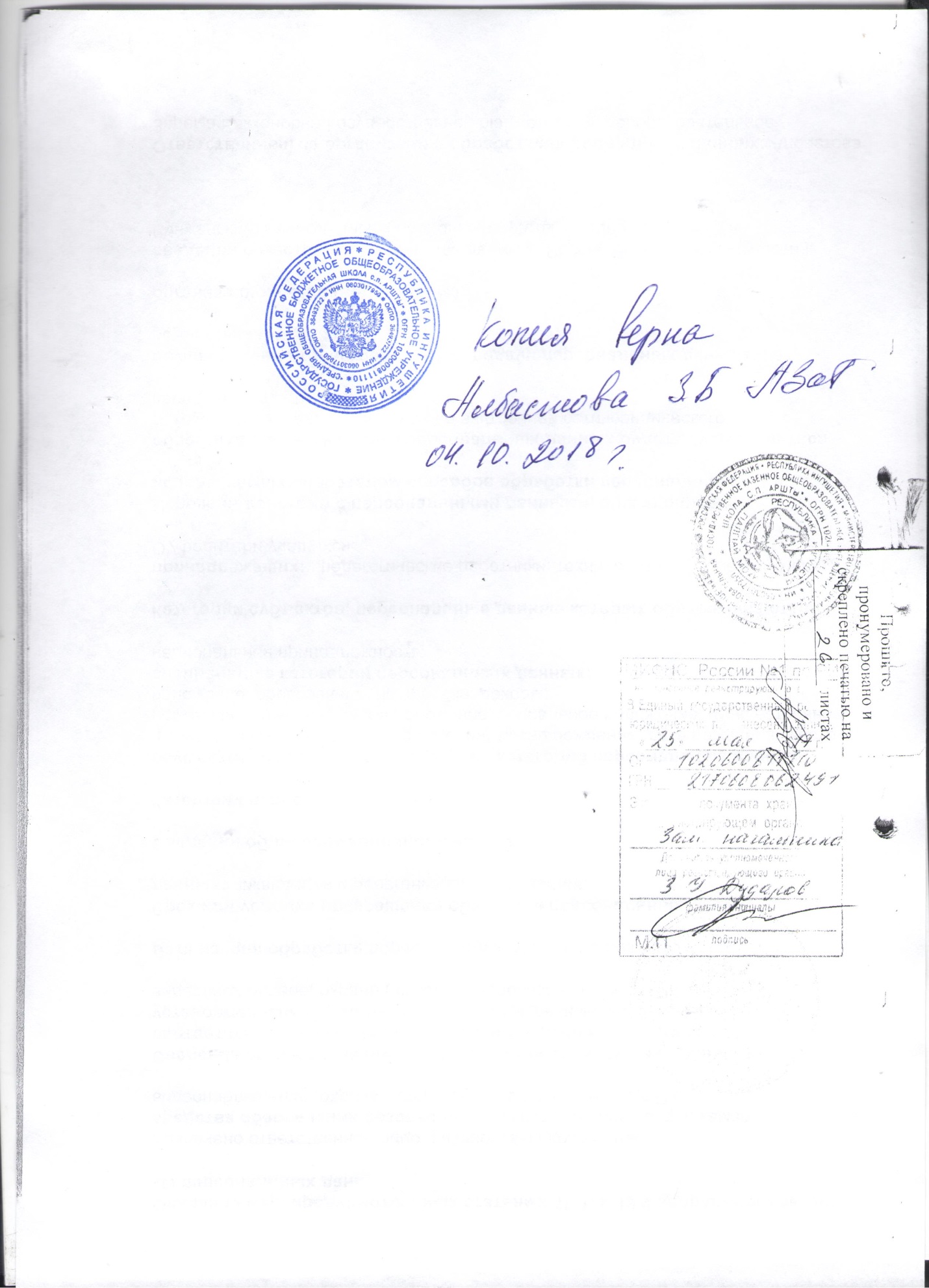 